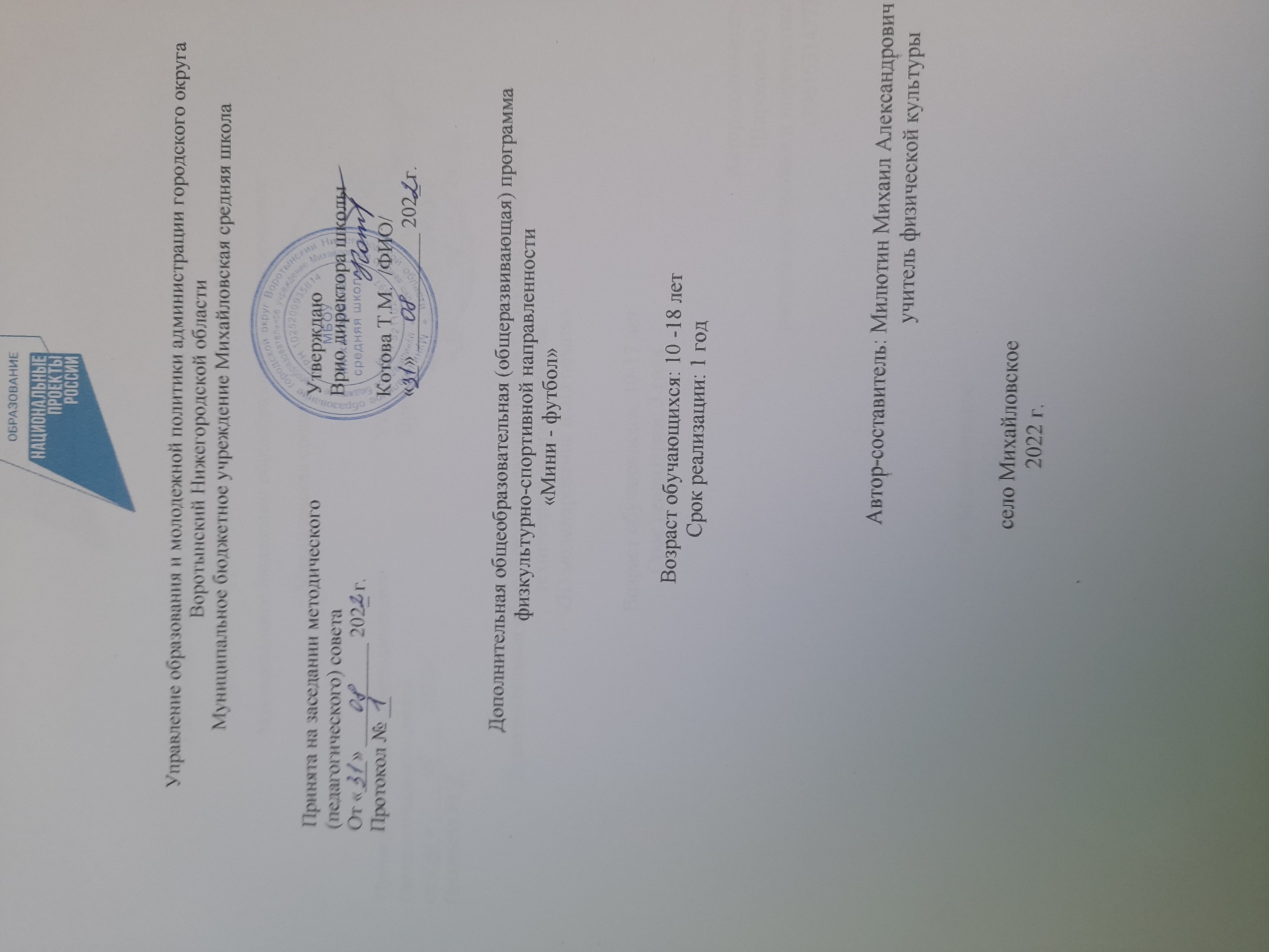 СОДЕРЖАНИЕI. ПОЯСНИТЕЛЬНАЯ ЗАПИСКА1.1. Нормативно-правовая база1.2. Направленность образовательной программы1.3. Актуальность дополнительной программы1.4. Цель и задачи образовательной программы1.5. Формы обучения и особенности организации образовательного процесса1.6. Сроки реализации программы1.7. Методы и приёмы учебно-воспитательного процесса1.8. Методическое обеспечение образовательной программы1.9. Материально-техническая база для реализации программыII. СОДЕРЖАНИЕ ПРОГРАММЫ2.1. Учебно-тематический план2.2. Содержание учебно-тематического плана2.3. Календарно – учебный график2.4. Условия реализации программы2.5. Ожидаемые результаты2.6. Контрольно-измерительные материалыIII. ЛИТЕРАТУРА3.1. Литература IV. ПРИЛОЖЕНИЯПОЯСНИТЕЛЬНАЯ ЗАПИСКА 1.1. Нормативно-правовая база для составления программыДанная программа по общей физической подготовке составлена в соответствии с Федеральным законом от 29 декабря 2012 г. № 273-ФЗ «Об образовании в Российской Федерации», приказом Министерства просвещения Российской Федерации от 9 ноября 2018 г. № 196 «Об утверждении порядка организации и осуществления образовательной деятельности по дополнительным общеобразовательным программам».1.2. Направленность программыПрограмма является модифицируемой, ознакомительного уровня и имеет – физкультурно-спортивную направленность.Дополнительная общеобразовательная программа «Мини-футбол» разработана с целью реализации на создаваемых новых местах дополнительного образования детей в рамках федерального проекта «Успех каждого ребенка» национального проекта «Образование».Дополнительная общеобразовательная программа «Мини-футбол» направлена на физкультурно-оздоровительное воспитание детей через занятие мини-футболом.Образовательная деятельность по дополнительным общеобразовательным программам направлена на:- формирование и развитие творческих способностей, обучающихся;- удовлетворение индивидуальных потребностей, обучающихся в интеллектуальном, нравственном, художественно-эстетическом развитии, а также в занятиях физической культурой и спортом;- формирование культуры здорового и безопасного образа жизни;- обеспечение духовно-нравственного, гражданско-патриотического, военно-патриотического, трудового воспитания обучающихся;1.3. Актуальность дополнительной программыАктуальность программы обусловлена тем, что появилась потребность у обучающихся средних и старших классов в личном физическом совершенствовании своего мастерства через соревновательную деятельность в данном виде спорта.1.4. Цель и задачи образовательной программыЦелью является овладение навыками и умениями использовать средства и методы двигательной деятельности в разнообразных формах. Задачи программы1. Образовательные:• Обучение простейшим организационным навыкам, необходимых понятий и теоретических сведений по физической культуре и спорту;2. Воспитательные:• Воспитание привычки к занятиям физической культурой и спортом как коллективно, так и самостоятельно.3. Оздоровительные:• Расширение двигательного опыта за счет овладения двигательными действиями;• Укрепление здоровья, физическое развитие и повышение работоспособности учащихся;• Воспитание индивидуальных психических черт и особенностей в общении и коллективном взаимодействии средствами и методами командно – игровой деятельности;• Создание представлений об индивидуальных физических возможностях, адаптивных свойствах организма и способах их совершенствования в целях укрепления здоровья;• Обучение основам физиологии и гигиены физического воспитания, профилактики травматизма, коррекции телосложения.1.5. Формы обучения и особенности организации образовательного процессаЗанятия проводятся на основе общих методических принципов. Используются методы наглядности (показ упражнения, демонстрация наглядных пособий), игровой и соревновательный. При изучении общеразвивающих упражнений, комплексов и игр показ должен быть целостным и образцовым, а объяснение – элементарным и простым.Отличительной особенностью данной образовательной программы от уроков физической культуры, является направленность на формирование учебно-исследовательских навыков, развитие интереса к предмету.Формы занятий:- групповые и индивидуальные формы занятий - теоретические, практические, комбинированные. Комбинированная форма используется чаще и включает теоретическую: беседу, инструктаж, просмотр иллюстраций – и практическую части: ОФП и игры;- занятия оздоровительной направленности;- праздники;- соревнования;- эстафеты;- домашние задания.1.6. Сроки реализации, режим программыДополнительная общеобразовательная программа «Мини-футбол» общий срок реализации – 1 год. Программа включает в себя теоретическую и практическую часть. В теоретической части рассматриваются вопросы техники и тактики игры в мини-футбол. В практической части углублено изучаются технические приемы и тактические комбинации.В группы для занятий мини-футболом принимаются обучающиеся в возрасте 10-18 лет, имеющие допуск врача. Наполняемость учебных групп – не более 15 человек. Периодичность проведения занятий по программе – 1 раз в неделю по 1 академическому часу. По окончании реализации программы каждый обучающийся должен: - освоить теоретический раздел программы; - научиться выполнять объемы тренировочных нагрузок, предусмотренных программными требованиями; - овладеть базовой и специальной техникой, скоростными, кондиционными и координационными упражнениями, соответствующими этапу обучения. Основной формой подведения итогов работы по программе являются спортивные соревнования по мини-футболу и выполнение контрольных нормативов.Программа по мини-футболу реализуется на базе МБОУ Михайловской средней школы. Занятия проводятся в спортивном зале.1.7. Методы и приёмы учебно-воспитательного процесса:- информационно-познавательные (беседы, показ);- творческие (развивающие игры);- методы контроля и самоконтроля (самоанализ, тестирование, беседы).1.8. Методическое обеспечение образовательной программыДля обучения тактики и техники надо всегда иметь раздаточный материал, инструкционные и технологические карты, упражнения. Это очень облегчает задачу обучения. Методическим приёмом является введение соответствующих ограничений в действиях игроков защиты и нападения и введение условностей1.9. Материально-техническая база для реализации программыСпортивный зал.1.10. Кадровое обеспечениеПрограмму реализует педагог по физической культуре, соответствующий требованиям профессионального стандарта.II. СОДЕРЖАНИЕ ПРОГРАММЫ2.1. Учебно-тематический план2.2. Содержание учебно-тематического планаМатериал даётся в трёх разделах: основы знаний; общая и специальная физическая подготовка; техника и тактика игры.В разделе «Основы знаний» представлен материал по истории футболу (мини-футбол), правила соревнований.В разделе «Общая и специальная физическая подготовка» даны упражнения, которые способствуют формированию общей культуры движений, подготавливают организм к физической деятельности, развивают определённые двигательные качества.В разделе «Техника и тактика игры» представлении материал, способствующий обучению техническими и тактическими приёмами игры.В конце, обучения по программе, учащиеся должны знать правила игры и применять участие в соревнованиях.Содержание самостоятельной работы включает в себя выполнение комплексов упражнений для повышения общей и специальной физической подготовки.Основы знанийПравила поведения на занятиях, дисциплина. Техника безопасности на занятиях. Санитарно-гигиенические требования к местам занятий мини-футболом. Влияние физических упражнений на организм человека. Просмотр видеозаписей, учебных фильмов. Физическая культура и спорт в России. Физическая культура – составная часть культуры, одно из средств воспитания, укрепления здоровья, всестороннего развития людей. Значение физической культуры для подготовки Российских людей к трудовой деятельности и защите Родины. Развитие футбола в России. Краткая характеристика  мини-футбола как средства физического воспитания. История возникновения футбола и развитие его в России.Общая физическая подготовкаУтренняя гимнастика. Общеразвивающие упражнения с предметами и без предметов (упражнения для рук и плечевого пояса, для мышц шеи, для туловища, для ног, с сопротивлением). Упражнения с предметами: с набивным мячом, с гантелями, со скакалкой, с малыми мячами). Строевые упражнения: понятие о строе, шеренге, колонне и т.д., перестроения, повороты, изменения скорости движения. Бег 30, 60, 100 м., кроссы, 6 и 12-минутный бег, спортивная ходьба. Упражнения на формирование правильной осанки, с удержанием груза на голове. Упражнения для мышц ног, туловища. Упражнение в висах и упорах. Акробатические упражнения: кувырки вперед, назад, перекаты и перевороты. Упражнения с мячом. Броски мяча друг другу двумя руками от груди, из-за головы снизу. Подбрасывание мяча вверх, и ловля его; то же, с поворотом кругом. Легкоатлетические упражнения. Бег с ускорением. Бег с высокого старта. Прыжки с разбега в длину. Прыжки с места в длину. Спортивные игры и эстафеты: с мячом, бегом, прыжками, метанием, сопротивлением, на внимание, координацию. Упражнения на формирование правильной осанки. Упражнения с набивным мячом. Упрощённые правила игры в пионербол, баскетбол, ручной мяч, волейбол.Специальная физическая подготовкаСпециальные упражнения для развития быстроты. Упражнения для развития стартовой скорости. Упражнения для развития дистанционной скорости. Ускорения на 15, 30 м. Бег «змейкой» между расставленными в различном положении стойками для обводки. Бег с быстрым изменением скорости. Упражнения на развитие быстроты. Старты из различных положений с последующим ускорением. Бег с максимальной скоростью по прямой, с остановками (по свистку, хлопку, заданному сигналу), с ускорением, «рывками», изменением направления передвижения. Бег в максимальном темпе. Бег и ходьба спиной вперёд с изменением темпа и направления движения (по прямой, по кругу и «змейкой»). Бег с максимальной скоростью с поворотами на 180° и 360°. Прыжки через скакалку в максимальном темпе. Прыжки по разметкам на правой (левой) ноге, между стоек, спиной вперёд. Прыжки вверх на обеих ногах и одной ноге с продвижением вперёд. Удары по мячу в стенку в максимальном темпе. Ведение мяча с остановками и ускорениями, «дриблинг» мяча с изменением направления движения. Упражнения на развитие силы. Комплексы упражнений с дополнительным отягощением на основные мышечные группы. Упражнения на развитие выносливости. Равномерный бег на средние и длинные дистанции. Повторные ускорения с уменьшающимся интервалом отдыха. Повторный бег на короткие дистанции с максимальной скоростью и уменьшающимся интервалом отдыха. Специальные упражнения для развития ловкости. Прыжки с разбега толчком одной и двух ног, стараясь достать головой высоко подвешенный мяч; то же, выполняя в прыжке поворот направо и налево. Имитация ударов ногами по воображаемому мячу в прыжке. Держание мяча в воздухе (жонглирование), чередуя удары различными частями стопы, бедром, головой. Подвижные игры: «Живая цель», «Салки мячом».Техническая подготовкаТехника передвижения. Анализ выполнения технических приёмов и их применения в конкретных игровых условиях: ударов по мячу внутренней и внешней частью подъёма, внутренней стороной стопы, ударов серединой лба; остановок мяча подошвой, внутренней стороной стопы и грудью; ведение мяча внутренней и внешней частью подъёма, внутренней стороной стопы; обманных движений (ложная и действительная фазы движения); удары по мячу ногой. Удары правой и левой ногой: внутренней стороной стопы, внутренней и внешней частью подъёма по неподвижному и катящемуся навстречу справа или слева мячу; направляя мяч в обратном направлении и стороны. Выполнение ударов после остановки, ведения и рывка, посылая мяч низом и верхом на короткое и среднее расстояние. Удар по летящему мячу внутренней стороной стопы. Удары на точность. Удары по мячу головой. Удары серединой лба без прыжка и в прыжке, с места и с разбега, по летящему навстречу мячу: направляя мяч в обратном направлении и в стороны, посылая мяч верхом и вниз, на среднее и короткое расстояние. Удары на точность. Ведение мяча. Ведение внешней частью, внутренней частью подъёма и внутренней стороной стопы: правой, левой ногой и поочерёдно; по прямой, меняя направления, между стоек и движущихся партнёров; изменяя скорость. Остановка мяча. Передача мяча. Обманные движения (финты). Обучение финтам. Отбор мяча. Перехват мяча. Отбор мяча в единоборстве с соперником. Вбрасывание мяча. Вбрасывание мяча из-за боковой линии. Техника игры вратаря. Основная стойка вратаря. Передвижение в воротах без мяча и в сторону приставным, скрестным шагом и скачками на двух ногах. Ловля летящего навстречу и несколько в сторону от вратаря мяча на высоте груди и живота без прыжка и в прыжке. Отбивание мяча одним кулаком без прыжка и в прыжке (с места и с разбега).Тактическая подготовкаПонятие о тактике и тактической комбинации. Характеристика игровых действий: вратаря, защитников, полузащитников и нападающих. Коллективная и индивидуальная игра, их сочетание. Индивидуальные и групповые тактические действия. Командная тактика игры. Тактика нападения. Индивидуальные действия без мяча. Правильное расположение на футбольном поле. Умение ориентироваться, реагировать соответствующим образом на действие партнёров и соперника. Выбор момента и способа передвижения для «открывания» на свободное место с целью получения мяча. Индивидуальные действия с мячом. Целесообразное использование изученных способов ударов по мячу. Применение необходимого способа остановок в зависимости от направления, траектории и скорости мяча. Определение игровой ситуации, целесообразной для использования ведения мяча, выбор способа и направления ведения. Групповые действия. Взаимодействие двух и более игроков. Умение точно и своевременно выполнить передачу в ноги партнёру, на свободное место, на удар; короткую или среднюю передачи, низом или верхом. Комбинация «игра в стенку». Тактика защиты. Индивидуальные действия. Правильно выбирать позицию по отношению опекаемого игрока и противодействовать получению им мяча, т. е. осуществлять «закрывание». Выбор момента и способа действия (удар или остановка) для перехвата мяча. Умение оценить игровую ситуацию и осуществить отбор мяча изученным способом. Групповые действия. Противодействие комбинации «стенка». Взаимодействие игроков при розыгрыше противником стандартных комбинаций. Тактика вратаря. Уметь выбрать правильную позицию в воротах при различных ударах в зависимости от «угла удара», разыгрывать удар от своих ворот, ввести мяч в игру (после ловли) открывшемуся партнёру, занимать правильную позицию при угловом, штрафном и свободном ударах вблизи своих ворот.2.3. Календарно – учебный графикОбразовательная деятельность длится 9 месяцев (с сентября по май). Каникулярный период длится 3 месяца (с июня по август)2.4. Условия реализации программы.Условия набора детей: в группу обучения принимаются все желающие заниматься в данном объединении, на основании письменного заявления родителей.Набор детей в группу обучения проводится в августе - сентябре. Комплектование группы обучения проводится до 10 сентября. 2.5. Ожидаемые результаты освоения программы.1. Занимающиеся должны знать:Санитарно-гигиенические требования к занятиям в секции;О основных способах и особенностях движения и передвижений человека;О системе дыхания, работе мышц при выполнении физических упражнений, о способах контроля за деятельностью этих систем;Об общих и индивидуальных основах личной гигиены, о правилах использования закаливающих процедур, профилактике нарушения осанки;О причинах травматизма и правилах его предупреждения;Понимать, как правильно осуществляется самоконтроль за состоянием организма.2. Занимающиеся должны уметь:Использовать самоконтроль за состоянием здоровья;Составлять и правильно выполнять комплексы утренней гимнастики;Составлять и правильно выполнять комплексы физических упражнений на развитие координации, гибкости, силы, быстроты и ловкости;Взаимодействовать с ребятами в процессе занятий.Владеть техникой перемещений во время игры;Подавать, вести, принимать и передавать мяч во время спортивных игр с мячом;Использовать различные тактические действия.2.6. Контрольно-измерительные материалыСписок литературыНормативная правовая документация1.  Федеральный закон от 29 декабря 2012 г. № 273-ФЗ (ред. от 31.07.2020) «Об образовании в Российской Федерации» (с изм. и доп., вступ. в силу в 2020 году).2.  Указ Президента Российской Федерации от 21 июля 2020 г. № 474 «О национальных целях развития Российской Федерации на период до 2030 года».3.  Приказ Министерства просвещения Российской Федерации от 09 ноября 2018 N 196 (ред. 2020 года) «Об утверждении Порядка организации и осуществления образовательной деятельности по дополнительным общеобразовательным программам».4.  Приказ Министерства просвещения Российской Федерации от 03.09. 2019 г. №467 «Об утверждении Целевой модели развития региональных систем дополнительного образования детей».5.  Приказ Министерства труда и социальной защиты Российской Федерации от 5 мая 2018 г. N 298 н «Об утверждении профессионального стандарта "Педагог дополнительного образования детей и взрослых».6.  Письмо Министерства просвещения РФ от 19 марта 2020 г. № ГД-39/04 "О направлении методических рекомендаций". Методические рекомендации по реализации образовательных программ начального общего, основного общего, среднего общего образования, образовательных программ среднего профессионального образования и дополнительных общеобразовательных программ с применением электронного обучения и дистанционных образовательных технологий.7.  Стратегия развития воспитания в Российской Федерации на период до 2025 года, утвержденная Распоряжением Правительства Российской Федерации от 29 мая 2015 г. № 996-р.8.  Письмо Министерства просвещения РФ от 7 мая 2020 г. № ВБ-976/04 “О реализации курсов внеурочной деятельности, программ воспитания и социализации, дополнительных общеразвивающих программ с использованием дистанционных образовательных технологий”.9.  Концепция развития дополнительного образования детей, утвержденная Распоряжением Правительства Российской Федерации от 4 сентября 2014 г. № 1726-р. р (ред. от 30.03.2020).10.  Приказ Министерства образования и науки Российской Федерации от 23.08.2017 г. № 816 "Об утверждении Порядка применения организациями, осуществляющими образовательную деятельность, электронного обучения, дистанционных образовательных технологий при реализации образовательных программ"11.  Паспорт национального проекта «Образование», утвержденный на заседании президиума Совета при Президенте Российской Федерации по стратегическому развитию и национальным проектам (протокол от 24 декабря 2018 г. № 16).12. Паспорт федерального проекта «Успех каждого ребенка», утвержденный президиумом Совета при Президенте Российской Федерации по стратегическому развитию и национальным проектам (протокол от 24 декабря 2018 года № 16).13. Методические рекомендации по разработке (составлению) дополнительной общеобразовательной общеразвивающей программы ГБОУ ДПО НИРО.14.  Постановление Главного государственного санитарного врача РФ от 28 сентября 2020 г. № 28 "Об утверждении санитарных правил СП 2.4.3648-20 "Санитарно-эпидемиологические требования к организациям воспитания и обучения, отдыха и оздоровления детей и молодежи".15.  Распоряжение Правительства Нижегородской области от 30.10.2018 № 1135-р «О реализации мероприятий по внедрению целевой модели развития региональной системы дополнительного образования детей».Литература1.	Мини-футбол. Подготовка футболистов в спортивных школах и любительских командах» Методическое пособие. (Авторы: С.Н. Анреев, В.С. Левин.) Издательство: «ГУ «РОГ», Липецк, 2004, 496с.2.	Мини-футбол в школе. (авторы – С.Н. Андреев, Э.Г. Алиев) Издательство: «Советский спорт», 2006, 224с.3.	«Мини-футбол – игра для всех. (Авторы: В.Л. Мутко, С.Н. Андреев, Э.Г. Алиев). Учебно – методическое пособие. Издательство: «Советский спорт», 2007 год, 264 с.4.	Шаг за шагом. Все о тренировке юного футболиста. М. Мукиан, Д. Дьюрст., М.:Календарно-тематическое планирование 1 час в неделю (36 учебных недель)Мяч мини-футбольный тренировочныйМяч мини-футбольный соревновательныйСетка футзальная, гандбольнаяВорота футбольныеКарзина для мячейМанишкиСекундомерНабивной мячКомпрессор для накачивания мячейМанометр, свисток№Вид программного материалаКоличество часов1.Основы знаний (теоретические сведения)- Понятие о технике и тактике игры- Правила игры в футбол- Предупреждение травматизма-Правила соревнованийВ процессе занятий5 ч.2.Специальная и общая физическая подготовка10 ч.3.Технические и тактические приемы20 ч.4.Промежуточная (итоговая )аттестация1 ч.Итого:Итого:36 ч.№п/пВиды подготовкиКалендарный год, месяцы обученияКалендарный год, месяцы обученияКалендарный год, месяцы обученияКалендарный год, месяцы обученияКалендарный год, месяцы обученияКалендарный год, месяцы обученияКалендарный год, месяцы обученияКалендарный год, месяцы обученияКалендарный год, месяцы обученияКалендарный год, месяцы обученияКалендарный год, месяцы обученияКалендарный год, месяцы обучения№п/пВиды подготовкиIXXXIXIIIIIIIIIIIVVVIVIIVIII1Основы знаний (теоретические сведения)11111ххх2Специальная и общая физическая подготовка111211121ххх3Технические и тактические приемы222322232ххх№ п/пФизические способностиКонтрольное упражнение
(тест)Возраст
(лет)УровеньУровеньУровень№ п/пФизические способностиКонтрольное упражнение
(тест)Возраст
(лет)НизкийСреднийВысокий1.КоординационныеЧелночный бег 4х9 м (сек.)101810.810.510.410.210.08.92.Скоростно-силовыеПрыжок в длину с места (см.)1018150160170180190210№Дата проведенияФактическиРаздел, тема урокаПримечанияВведение – 1 часВведение – 1 часВведение – 1 часВведение – 1 часВведение – 1 час1Вводный ИОТ и ТБ на футболе. 2Обучение технике ударов по мячу ногой.3Подвижные игры с элементами футбола. 4Обучение технике ударов по мячу ногой.5Подвижные игры с элементами футбола.6Прием (остановка) мячей. Обучение технике ударов по мячу ногой.7Прием (остановка) мячей. Подвижные игры с элементами футбола.8Ведение мяча. Обучение технике ударов по мячу головой.9Ведение мяча. Обучение технике ударов по мячу головой.10Прием (остановка) мячей. Обучение технике ударов по мячу ногой. Подвижные игры с элементами футбола.11Прием (остановка) мячей. Обучение технике ударов по мячу ногой. 12Ведение мяча. Обучение технике ударов по мячу головой.13Ведение мяча. Подвижные игры с элементами футбола.14Прием (остановка) мячей. Обучение технике ударов по мячу ногой.15Обучение технике остановки мяча. Подвижные игры с элементами футбола.16Ведение мяча. Обучение технике передачи мяча.17Повторный ИОТ и ТБ. Ведение мяча. Совершенствование навыков остановки мяча.18Ведение мяча. Совершенствование навыков передачи мяча.19Отбор мяча. Обучение ударам по мячу. Подвижные игры с элементами футбола.20Обучение остановке мяча после отскока. Подвижные игры с элементами футбола21Совершенствование ударов мяча по воротам. Подвижные игры с элементами футбола.22Совершенствование исполнения технических элементов. Учебная игра.23Жонглирование мячом, вбрасывание мяча из-за головы. Учебная игра.24Ведение мяча с ударами по воротам. Учебная игра «квадрат», двухсторонняя игра25Удары по подвижному мячу с разных флангов, удары в ворота с 11 м. Двухсторонняя игра.26Тактика игры в обороне. 27Вбрасывание мяча из-за боковой линии, техника игры вратаря. Двухсторонняя игра.28Учебная игра. Тактика игры в атаке.29Тактика игры вратаря. Подвижные игры сэлементами футбола.30Ведение мяча в различных направлениях и с различной скоростью с активным сопротивлением защитника.31Якутские народные игры: «Сокол и лиса». 32Якутские народные игры: «Летящий диск»». 33«Автомобили и пешеходы», «Автобус», «Королевство».34«Репка», «Ежик в тумане». 35«Как у дяди Трифона», «Пошла коза полесу».36Сдача контрольных нормативов (Челночный бег, прыжок в длину с места). 